                                                             GP/CX-A20-01 检测报告  国评环检（2018）第180658号项目名称：       委托检测                   委托单位： 日照阳光热电有限公司             报告日期：       2018.06.30                 山东国评检测服务有限公司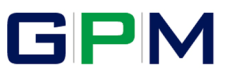 说 明   1.《检测报告》无本公司“报告专用章”、批准人签字     及骑缝章无效。   2. 对检测结果若有异议，请于签发《检测报告》之日     起十五日内向本公司提出。   3. 不可重复性试验不进行复检。   4. 由委托方自行采集的样品，则仅对送检样品检测数     据负责，不对样品来源负责。   5. 未经本检测公司批准，不得复制本报告任何内容。   6. 本单位保证工作的客观公正性，对委托单位的商业     信息，技术文件等商业秘密履行保密义务。7. 标注*符号的检测项目为分包检测。山东国评检测服务有限公司地址：日照市东港区山东路685号山东体育学院日照校区篮球馆南侧全国客服电话：400 007 0633技术咨询电话：0633-2955507/508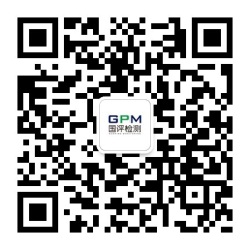 传真：0633-2955508网址：www.sdgpjc.com项目信息一览表报告编号：GPJC180658                                     共11页  第1页水质、固体样品检测结果报告单报告编号：GPJC180658                                     共11页  第2页水质、固体样品检测结果报告单报告编号：GPJC180658                                    共11页  第3页环境空气、大气污染物检测结果报告单报告编号：GPJC180658                                      共11页  第4页环境空气、大气污染物检测结果报告单报告编号：GPJC180658                                      共11页  第5页噪声检测结果报告单报告编号：GPJC180658                                    共11页  第6页附表1环境空气检测期间参数统计表报告编号：GPJC180658                                     共11页  第7页附表3质量控制结果评价表报告编号：GPJC180658                                    共11页  第8页附表4检测点位布点图报告编号：GPJC180658                                    共11页  第9页附表5检测技术规范、依据及使用仪器报告编号：GPJC180658                                    共11页  第10页附表6检测技术规范、依据及使用仪器报告编号：GPJC180658                                  共11页  第11页***本报告结束***报告编制：报告审核：批准签发：山东国评检测服务有限公司                                                       年     月     日委托单位名称日照阳光热电有限公司日照阳光热电有限公司日照阳光热电有限公司委托单位检测地址日照经济开发区银川路201号日照经济开发区银川路201号日照经济开发区银川路201号委托单位联系人万经理联系电话13336331211检测单位名称山东国评检测服务有限公司山东国评检测服务有限公司山东国评检测服务有限公司检测单位地址日照市东港区山东路685号山东体育学院日照校区篮球馆南侧日照市东港区山东路685号山东体育学院日照校区篮球馆南侧日照市东港区山东路685号山东体育学院日照校区篮球馆南侧检测单位联系人吴同飞联系电话0633-2955507/508样品类别污水、厂界无组织废气污水、厂界无组织废气污水、厂界无组织废气污水、厂界无组织废气采（送）样日期2018.06.252018.06.252018.06.252018.06.25检测周期2018.06.25-2018.06.302018.06.25-2018.06.302018.06.25-2018.06.302018.06.25-2018.06.30检测目的受日照阳光热电有限公司委托对污水、厂界无组织废气进行检测受日照阳光热电有限公司委托对污水、厂界无组织废气进行检测受日照阳光热电有限公司委托对污水、厂界无组织废气进行检测受日照阳光热电有限公司委托对污水、厂界无组织废气进行检测采（送）样人员刘祥龙、韩志峰刘祥龙、韩志峰刘祥龙、韩志峰刘祥龙、韩志峰检测分析人员徐开兴、尹强、魏玉斌、张苗、胡宗凤、邵伟、山秀英、申芮萌徐开兴、尹强、魏玉斌、张苗、胡宗凤、邵伟、山秀英、申芮萌徐开兴、尹强、魏玉斌、张苗、胡宗凤、邵伟、山秀英、申芮萌徐开兴、尹强、魏玉斌、张苗、胡宗凤、邵伟、山秀英、申芮萌报告签发吴同飞吴同飞吴同飞吴同飞说明无无无无客户名称日照阳光热电有限公司日照阳光热电有限公司日照阳光热电有限公司客户地址日照经济开发区银川路201号日照经济开发区银川路201号采（送）样时间2018.06.252018.06.252018.06.25分析日期2018.06.25-2018.06.302018.06.25-2018.06.30样品状态及特性采样瓶完好无损；采样量合格；样品为液体。采样瓶完好无损；采样量合格；样品为液体。采样瓶完好无损；采样量合格；样品为液体。样品量塑料瓶: 500 mL×6；玻璃瓶: 500 mL×2；1000 mL×1  塑料瓶: 500 mL×6；玻璃瓶: 500 mL×2；1000 mL×1  采样依据HJ/T 91-2002地表水和污水监测技术规范HJ/T 91-2002地表水和污水监测技术规范HJ/T 91-2002地表水和污水监测技术规范样品名称污水污水采样点位样品编号检　测项　目分析方法依据分析方法依据计量单位检测结果WW1#废水总排口180625WWYG1#pH值GB/T 6920-1986GB/T 6920-1986无量纲7.26WW1#废水总排口180625WWYG1#化学需氧量（CODCr）HJ/T 399-2007HJ/T 399-2007mg/L31.8WW1#废水总排口180625WWYG1#氨氮HJ 535-2009HJ 535-2009mg/L0.697WW1#废水总排口180625WWYG1#总磷GB/T 11893-1989GB/T 11893-1989mg/L0.07WW1#废水总排口180625WWYG1#硫化物GB/T 16489-1996GB/T 16489-1996mg/LNDWW1#废水总排口180625WWYG1#石油类HJ 637-2012HJ 637-2012mg/L0.94WW1#废水总排口180625WWYG1#悬浮物GB/T 11901-1989GB/T 11901-1989mg/L17WW1#废水总排口180625WWYG1#挥发酚HJ 503-2009HJ 503-2009mg/L0.02WW1#废水总排口180625WWYG1#氟化物HJ 84-2016HJ 84-2016mg/L1.40WW1#废水总排口180625WWYG1#全盐量HJ/T 51-1999HJ/T 51-1999mg/L770WW1#废水总排口180625WWYG1#总氮HJ/T 636-2012HJ/T 636-2012mg/L1.49本页以下空白备注ND：表示低于最低检出限。ND：表示低于最低检出限。ND：表示低于最低检出限。ND：表示低于最低检出限。ND：表示低于最低检出限。ND：表示低于最低检出限。客户名称日照阳光热电有限公司日照阳光热电有限公司日照阳光热电有限公司客户地址日照经济开发区银川路201号日照经济开发区银川路201号采（送）样时间2018.06.252018.06.252018.06.25分析日期2018.06.25-2018.06.302018.06.25-2018.06.30样品状态及特性采样瓶完好无损；采样量合格；样品为液体。采样瓶完好无损；采样量合格；样品为液体。采样瓶完好无损；采样量合格；样品为液体。样品量塑料瓶: 500 mL×2；塑料瓶: 500 mL×2；采样依据HJ/T 91-2002地表水和污水监测技术规范HJ/T 91-2002地表水和污水监测技术规范HJ/T 91-2002地表水和污水监测技术规范样品名称污水污水采样点位样品编号检　测项　目分析方法依据分析方法依据计量单位检测结果WW2#脱硫废水排口180625WWYG2#pH值GB/T 6920-1986GB/T 6920-1986无量纲6.29WW2#脱硫废水排口180625WWYG2#总砷HJ 694-2014HJ 694-2014µg/LNDWW2#脱硫废水排口180625WWYG2#总铅GB 7475-1987GB 7475-1987mg/LNDWW2#脱硫废水排口180625WWYG2#总汞HJ 694-2014HJ 694-2014µg/LNDWW2#脱硫废水排口180625WWYG2#总镉GB 7475-1987GB 7475-1987mg/L0.012本页以下空白备注ND：表示低于最低检出限。ND：表示低于最低检出限。ND：表示低于最低检出限。ND：表示低于最低检出限。ND：表示低于最低检出限。ND：表示低于最低检出限。客户名称日照阳光热电有限公司日照阳光热电有限公司日照阳光热电有限公司客户地址客户地址客户地址日照经济开发区银川路201号日照经济开发区银川路201号日照经济开发区银川路201号日照经济开发区银川路201号样品状态及特性全玻璃注射器完好无损，采气量合格。全玻璃注射器完好无损，采气量合格。全玻璃注射器完好无损，采气量合格。样品量样品量100 mL×3100 mL×3样品名称样品名称大气污染物检测项目非甲烷总烃非甲烷总烃采样依据HJ/T 55-2000 大气污染物无组织排放监测技术导则HJ/T 55-2000 大气污染物无组织排放监测技术导则HJ/T 55-2000 大气污染物无组织排放监测技术导则HJ/T 55-2000 大气污染物无组织排放监测技术导则HJ/T 55-2000 大气污染物无组织排放监测技术导则HJ/T 55-2000 大气污染物无组织排放监测技术导则HJ/T 55-2000 大气污染物无组织排放监测技术导则分析方法及依据HJ 604-2017环境空气 总烃、甲烷和非甲烷总烃的测定 直接进样-气相色谱法HJ 604-2017环境空气 总烃、甲烷和非甲烷总烃的测定 直接进样-气相色谱法HJ 604-2017环境空气 总烃、甲烷和非甲烷总烃的测定 直接进样-气相色谱法HJ 604-2017环境空气 总烃、甲烷和非甲烷总烃的测定 直接进样-气相色谱法HJ 604-2017环境空气 总烃、甲烷和非甲烷总烃的测定 直接进样-气相色谱法HJ 604-2017环境空气 总烃、甲烷和非甲烷总烃的测定 直接进样-气相色谱法HJ 604-2017环境空气 总烃、甲烷和非甲烷总烃的测定 直接进样-气相色谱法HJ 604-2017环境空气 总烃、甲烷和非甲烷总烃的测定 直接进样-气相色谱法HJ 604-2017环境空气 总烃、甲烷和非甲烷总烃的测定 直接进样-气相色谱法HJ 604-2017环境空气 总烃、甲烷和非甲烷总烃的测定 直接进样-气相色谱法采样点位采样日期检测结果（单位：mg/m³）检测结果（单位：mg/m³）检测结果（单位：mg/m³）检测结果（单位：mg/m³）检测结果（单位：mg/m³）检测结果（单位：mg/m³）检测结果（单位：mg/m³）检测结果（单位：mg/m³）检测结果（单位：mg/m³）采样点位采样日期08:0008:0008:0010:0010:0010:0010:0014:0014:00DQW1#下风向 2018.06.250.720.720.720.690.690.690.690.680.68本页以下空白备注非甲烷总烃检出限：0.04 mg/m³。非甲烷总烃检出限：0.04 mg/m³。非甲烷总烃检出限：0.04 mg/m³。非甲烷总烃检出限：0.04 mg/m³。非甲烷总烃检出限：0.04 mg/m³。非甲烷总烃检出限：0.04 mg/m³。非甲烷总烃检出限：0.04 mg/m³。非甲烷总烃检出限：0.04 mg/m³。非甲烷总烃检出限：0.04 mg/m³。非甲烷总烃检出限：0.04 mg/m³。客户名称日照阳光热电有限公司日照阳光热电有限公司日照阳光热电有限公司客户地址客户地址客户地址日照经济开发区银川路201号日照经济开发区银川路201号日照经济开发区银川路201号日照经济开发区银川路201号样品状态及特性白色吸收瓶完好无损白色吸收瓶完好无损白色吸收瓶完好无损样品量样品量10 mL×310 mL×3样品名称样品名称大气污染物检测项目氨氨采样依据HJ/T 55-2000 大气污染物无组织排放监测技术导则HJ/T 55-2000 大气污染物无组织排放监测技术导则HJ/T 55-2000 大气污染物无组织排放监测技术导则HJ/T 55-2000 大气污染物无组织排放监测技术导则HJ/T 55-2000 大气污染物无组织排放监测技术导则HJ/T 55-2000 大气污染物无组织排放监测技术导则HJ/T 55-2000 大气污染物无组织排放监测技术导则分析方法及依据HJ 533-2009环境空气和废气 氨的测定 纳氏试剂分光光度法HJ 533-2009环境空气和废气 氨的测定 纳氏试剂分光光度法HJ 533-2009环境空气和废气 氨的测定 纳氏试剂分光光度法HJ 533-2009环境空气和废气 氨的测定 纳氏试剂分光光度法HJ 533-2009环境空气和废气 氨的测定 纳氏试剂分光光度法HJ 533-2009环境空气和废气 氨的测定 纳氏试剂分光光度法HJ 533-2009环境空气和废气 氨的测定 纳氏试剂分光光度法HJ 533-2009环境空气和废气 氨的测定 纳氏试剂分光光度法HJ 533-2009环境空气和废气 氨的测定 纳氏试剂分光光度法HJ 533-2009环境空气和废气 氨的测定 纳氏试剂分光光度法采样点位采样日期检测结果（单位：mg/m³）检测结果（单位：mg/m³）检测结果（单位：mg/m³）检测结果（单位：mg/m³）检测结果（单位：mg/m³）检测结果（单位：mg/m³）检测结果（单位：mg/m³）检测结果（单位：mg/m³）检测结果（单位：mg/m³）采样点位采样日期08:0008:0008:0010:0010:0010:0010:0014:0014:00DQW2#下风向 2018.06.250.240.240.240.250.250.250.250.250.25本页以下空白备注颗粒物检出限：0.001 mg/m³。颗粒物检出限：0.001 mg/m³。颗粒物检出限：0.001 mg/m³。颗粒物检出限：0.001 mg/m³。颗粒物检出限：0.001 mg/m³。颗粒物检出限：0.001 mg/m³。颗粒物检出限：0.001 mg/m³。颗粒物检出限：0.001 mg/m³。颗粒物检出限：0.001 mg/m³。颗粒物检出限：0.001 mg/m³。客户名称日照阳光热电有限公司客户地址客户地址日照经济开发区银川路201号检测项目工业企业厂界噪声校准仪器校准仪器AWA 6221B型声校准器(GP-YQSB-037)检测仪器多功能声级计AWA 5680(GP-YQSB-061)测试日期测试日期2018.06.25检测方法工业企业厂界噪声排放标准检测依据检测依据GB 12348-2008天气情况多云风速风速2.1 m/s检测点位检测结果Leq〔dB (A)〕检测结果Leq〔dB (A)〕检测结果Leq〔dB (A)〕检测结果Leq〔dB (A)〕检测点位昼间昼间夜间夜间△1#62.962.957.757.7△2#60.360.356.356.3△3#61.361.355.155.1△4#61.961.956.956.9附噪声点位图：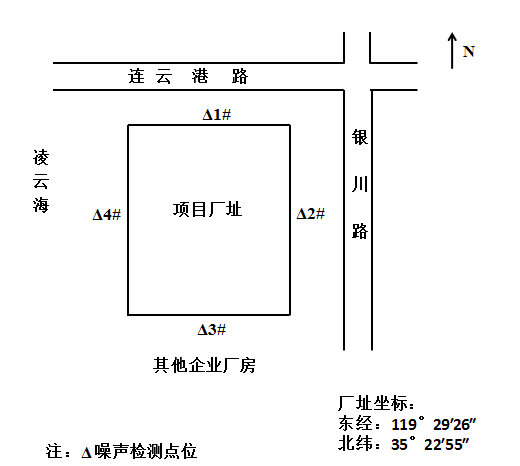 附噪声点位图：附噪声点位图：附噪声点位图：附噪声点位图：备注注：主要声源为企业生产噪声。注：主要声源为企业生产噪声。注：主要声源为企业生产噪声。注：主要声源为企业生产噪声。日期时间时间气温(℃)气压(KPa)风向风速(m/s)总云量低云量天气情况2018.06.2508:0008:0023.4100.3S2.164多云2018.06.2510:0010:0025.1100.1SW1.953多云2018.06.2514:0014:0026.3100.1S2.053多云2018.06.25————————多云本页以下空白本页以下空白本页以下空白本页以下空白备注备注无无无无无无无无样品类型检测参数单位标准值测定值相对误差（偏差）（%）结论备注污水铅mg/L4.003.961.0合格标准样污水CODmg/L0.201001.1合格标准样污水石油类mg/L20.020.10.5合格标准样本页以下空白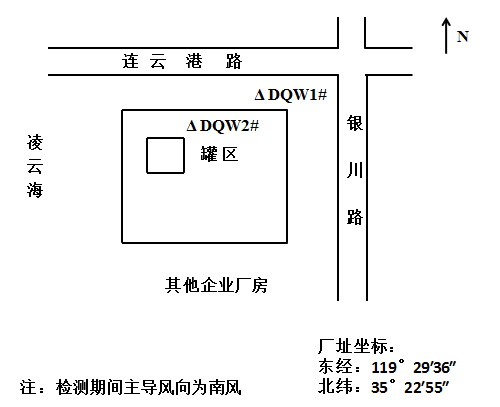 样品类别分析项目分析方法方法依据仪器设备检出限污水pH值玻璃电极法GB 6920-1986pH计 GP-YQSB003---污水化学需氧量（CODCr）快速消解分光光度法HJ/T 399-2007COD快速测定仪GP-YQSB01710.0 mg/L污水氨氮纳氏试剂分光光度法HJ 535-2009622可见分光光度计GP-YQSB0600.025 mg/L污水总磷钼锑抗分光光度法GB/T 11893-89622可见分光光度计GP-YQSB0590.01 mg/L 污水石油类红外分光光度法HJ.637-2012ET1200水中油份浓度分析仪GP-YQSB-0230.04 mg/L污水悬浮物重量法GB/T 11901-1989ME104E/02电子天平GP-YQSB0384.0mg/L污水氟化物离子色谱法HJ 84-2016CIC-D160离子色谱仪YQSB-0460.001 mg/L污水硫化物亚甲基蓝分光光度法GB/T16489-1996722可见分光光度计GP-YQSB0590.005 mg/L污水挥发酚4-氨基安替吡啉分光光度法HJ 503-2009722可见分光光度计GP-YQSB0590.0003 mg/L污水全盐量重量法HJ/T 51-1999ME104E/02电子天平GP-YQSB03810mg/L污水总砷原子荧光法HJ 694-2014PF-3原子荧光光度计GP-YQSB0450.3 µg/L污水总铅火焰原子吸收分光光度法GB 7475-1987TAS-990原子吸收分光光度计GP-YQSB0430.010mg/L污水总氮紫外分光光度法HJ 636-2012752紫外可见分光光度计GP-YQSB0300.05mg/L样品类别分析项目分析方法方法依据仪器设备检出限污水总汞原子荧光法HJ 694-2014PF-3原子荧光光度计GP-YQSB0450.04μg/L污水总镉火焰原子吸收分光光度法GB 7475-1987TAS-990原子吸收分光光度计GP-YQSB0430.001mg/L无组织废气非甲烷总烃气相色谱法HJ 604-2017G5气相色谱仪GP-YQSB0390.07 mg/m³无组织废气氨气纳氏试剂分光光度法HJ 533-2009722可见分光光度计 GP-YQSB0600.01 mg/m³本页以下空白